Informácia pre verejnosť k správe o hodnotení strategického dokumentu v zmysle zákona 24/2006 Z .z. o posudzovaní vplyvov na životné prostredie a o zmene a doplnení niektorých zákonov v znení neskorších predpisov (ďalej len „zákon“)Bratislavský samosprávny kraj v spolupráci s relevantnými aktérmi v oblasti zdravotníctva pripravil dokument „Stratégia rozvoja zdravotnej starostlivosti v Bratislavskom samosprávnom kraji na roky 2022 – 2026“ (ďalej len Stratégia rozvoja zdravotnej starostlivosti).Stratégia rozvoja zdravotnej starostlivosti je kľúčový dokument, ktorý zároveň prispieva k  riešeniu výziev identifikovaných v Programe hospodárskeho rozvoja a sociálneho rozvoja Bratislavského samosprávneho kraja na roky 2021 – 2027. Prostredníctvom návrhu priorít, opatrení a aktivít stanovuje možnosti, ako skvalitniť a zefektívniť poskytovanie zdravotnej starostlivosti vo svetle komplexného rozvoja územia. Stratégia vychádza z najnovších dostupných údajov v čase, keď bola spracovávaná. Vzhľadom na to, že analytická časť dokumentu bola vypracovaná v prvej polovici roku 2021, reflektuje skutočnosti, ktoré boli v predmetnom čase známe. Rozdiely v referenčných obdobiach vyplývajú z dostupnosti údajov k danému dátumu.Relevantné informácie (správa o hodnotení strategického dokumentu a návrh strategického dokumentu) sú   zverejnené na webovom sídle Ministerstva životného prostredia Slovenskej republiky, na adrese: https://www.enviroportal.sk/sk/eia/detail/strategia-rozvoja-zdravotnej-starostlivosti-v-bratislavskom-samospravn.Verejnosť môže doručiť písomné stanovisko k správe o hodnotení a návrhu strategického dokumentu príslušnému orgánu (Okresný  úrad Bratislava, Odbor starostlivosti o životné prostredie, oddelenie ochrany prírody a vybraných zložiek životného prostredia kraja) najneskôr do 21 dní odo dňa zverejnenia informácie o správe o hodnotení strategického dokumentu podľa § 11 ods. 1 zákona. Zároveň oznamujeme, že do dokumentov nahliadnuť, robiť z nich výpisy, odpisy a kópie správy o hodnotení strategického dokumentu a k návrhu strategického dokumentu „Stratégia rozvoja zdravotnej starostlivosti v Bratislavskom samosprávnom kraji na roky 2022 -2026“ je možné na adrese:Okresný  úrad BratislavaOdbor starostlivosti o životné prostredie, oddelenie ochrany prírody a vybraných zložiek životného prostredia krajaTomášikova 46, 832 05 BratislavaPodľa § 65g odsek 1 zákona počas mimoriadnej situácie, núdzového stavu alebo výnimočného stavu vyhláseného v súvislosti s ochorením COVID-19 v konaniach, v ktorých sa vyžaduje vykonanie prerokovania alebo konzultácie, alebo ich vykonanie žiada účastník konania, rezortný orgán, povoľujúci orgán, dotknutý orgán alebo dotknutá obec, sa tieto úkony vykonajú  písomne v listinnej podobe alebo v elektronickej podobe. Podľa § 65g ods. 2 počas mimoriadnej situácie, núdzového stavu alebo výnimočného stavu vyhláseného v súvislosti s ochorením COVID-19 sa verejné prerokovanie uskutoční, len ak je konanie verejného prerokovania v súlade s opatreniami podľa osobitného predpisu.  Tento projekt je podporený z Európskeho sociálneho fondu.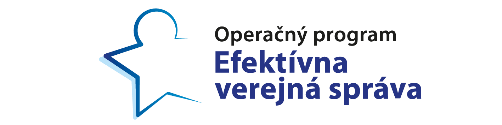 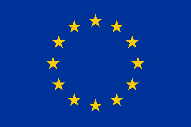 